
В соответствие с решением Президиума Генерального совета Партии «ЕДИНАЯ РОССИЯ» на территории района проводится неделя приема граждан согласно прилагаемому графику. 

Справки по телефонам: 2-26-20, 2-11-51.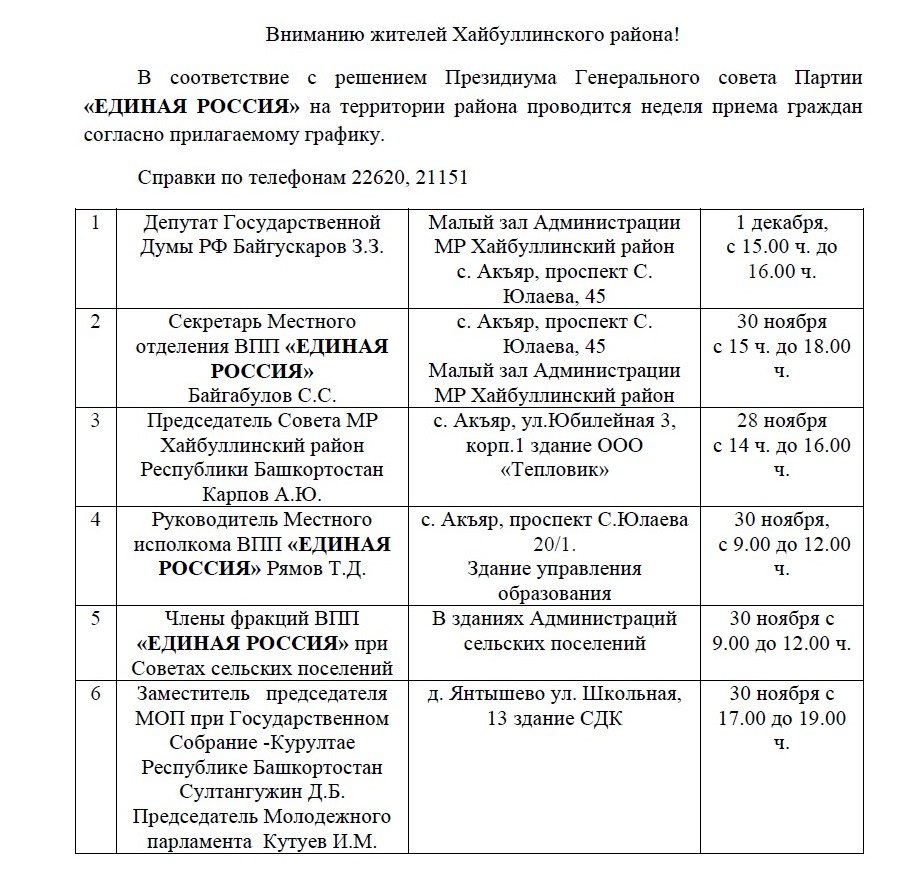 